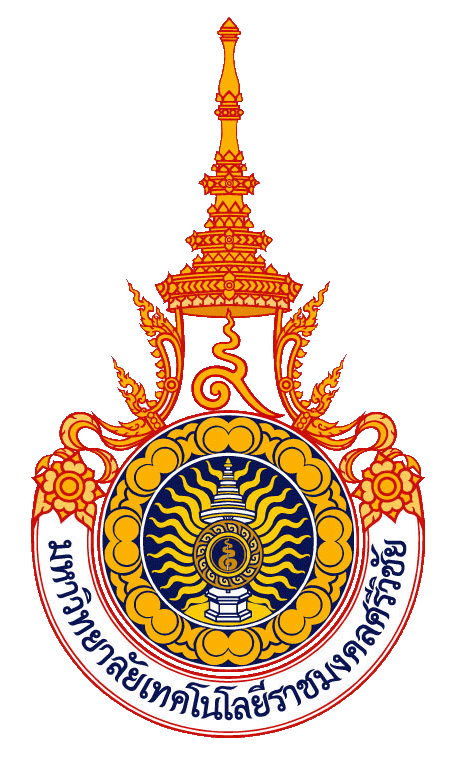 หนังสือยินยอมมอบทรัพย์สินทางปัญญาในวิทยานิพนธ์/สารนิพนธ์/ปัญหาพิเศษ/โครงงานนักศึกษาให้แก่มหาวิทยาลัยเทคโนโลยีราชมงคลศรีวิชัยที่………/………	เขียนที่    มหาวิทยาลัยเทคโนโลยีราชมงคลศรีวิชัย			วันที่…………..เดือน………………….พ.ศ………….	ข้าพเจ้า  นาย/นาง/นางสาว      	รหัสประจำตัว   	                      เป็นนักศึกษา  ระดับ    ปริญญาโท    ปริญญาตรีสาขาวิชา	คณะ	มหาวิทยาลัยเทคโนโลยีราชมงคลศรีวิชัย ตกลงยินยอมมอบทรัพย์สินทางปัญญา ในวิทยานิพนธ์/สารนิพนธ์/ปัญหาพิเศษ/โครงงานนักศึกษาที่ได้รับอนุมัติตามหัวข้อเรื่อง	ที่มีคณะกรรมการที่ปรึกษา ดังนี้	สังกัด 		สังกัด	 	สังกัด	ให้แก่มหาวิทยาลัยเทคโนโลยีราชมงคลศรีวิชัย ตลอดอายุการคุ้มครองตามกฎหมายของทรัพย์สินทางปัญญาที่เกี่ยวข้องมหาวิทยาลัยเทคโนโลยีราชมงคลศรีวิชัยข้อตกลงว่าด้วยการโอนสิทธิในทรัพย์สินทางปัญญาของนักศึกษาข้อ 1 	นักศึกษาสามารถนำผลงานวิทยานิพนธ์/สารนิพนธ์/ปัญหาพิเศษ/โครงงาน หรือส่วนหนึ่งส่วนใดไปเผยแพร่ในรูปแบบใดๆ เพื่อเป็นผลงานทางวิชาการที่เป็นส่วนหนึ่งของการศึกษาได้ โดยจะต้องระบุว่าเป็นผลงานของมหาวิทยาลัยเทคโนโลยีราชมงคลศรีวิชัยทุกครั้งที่มีการเผยแพร่ข้อ 2	กรณีที่นักศึกษามีความประสงค์นำผลงานวิทยานิพนธ์/สารนิพนธ์/ปัญหาพิเศษ/โครงงานไปเผยแพร่ หรืออนุญาตให้ผู้อื่นทำซ้ำ หรือดัดแปลง หรือเผยแพร่ต่อสาธารณชนหรือกระทำการอื่นใด ตามพระราชบัญญัติลิขสิทธิ์  พ.ศ. 2537  โดยมีค่าตอบแทนหรือนำไปใช้ประโยชน์ในเชิงพาณิชย์ จะต้องได้รับความยินยอมเป็นลายลักษณ์อักษรจากมหาวิทยาลัยเทคโนโลยีราชมงคลศรีวิชัยก่อนข้อ 3	กรณีที่นักศึกษามีความประสงค์นำผลงานวิทยานิพนธ์/สารนิพนธ์/ปัญหาพิเศษ/โครงงานไปประดิษฐ์  หรือพัฒนาต่อยอด จะต้องได้รับความยินยอมเป็นลายลักษณ์อักษรจากมหาวิทยาลัยเทคโนโลยีราชมงคลศรีวิชัยก่อนข้อ 4	กรณีมีผลประโยชน์เกิดขึ้นจากผลงานวิทยานิพนธ์/สารนิพนธ์/ปัญหาพิเศษ/โครงงาน นักศึกษามีสิทธิได้รับการจัดสรรผลประโยชน์ที่เกิดขึ้น ตามระเบียบทรัพย์สินทางปัญญาของมหาวิทยาลัยเทคโนโลยีราชมงคลศรีวิชัย ที่เกี่ยวข้องกับผลงานนั้นๆข้อ 5	กรณีที่ผลงานวิทยานิพนธ์/สารนิพนธ์/ปัญหาพิเศษ/โครงงาน นั้นได้รับสนับสนุนจากแหล่งทุนภายนอก ให้ปฏิบัติไปตามสัญญาการรับทุนเป็นรายกรณีไปข้อ 6	หากผลงานวิทยานิพนธ์/สารนิพนธ์/ปัญหาพิเศษ/โครงงาน มีข้อมูลทั้งหมดหรือบางส่วนที่เป็นความลับ และอาจารย์ที่ปรึกษาได้แจ้งแก่นักศึกษาให้ทราบแล้ว นักศึกษาจะต้องไม่เปิดเผยข้อมูลความลับนั้นแก่บุคคลอื่นก่อนได้รับอนุญาตเป็นลายลักษณ์อักษรจากมหาวิทยาลัยเทคโนโลยีราชมงคลศรีวิชัย			(ลงนาม)	นักศึกษา		(        	)   	วันที่		(ลงนาม)	อาจารย์ที่ปรึกษา		(    	)   	วันที่	